Publicado en Tianjin, China el 18/10/2021 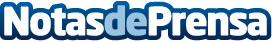 Gran lanzamiento mundial del libro 'Desarrollo Global del Grupo TIENS: Intercambio, Trascendencia y Éxito'La interpretación, los secretos y las respuestas de los 26 años de desarrollo de la compañía se encuentran en los libros "Desbloquando la Puerta del Emperador", que fue publicado en Londres en enero de 2021, y en "Desarrollo Global del Grupo TIENS". Estos dos títulos, junto con el libro "El Sr. Li Jinyuan y el Grupo TIENS, Nueva Teoría de Intercambio y Trascendencia", conforman el sistema de teoría de la sabiduría del Grupo TIENSDatos de contacto:TIENS Group+86 22 4006090933Nota de prensa publicada en: https://www.notasdeprensa.es/gran-lanzamiento-mundial-del-libro-desarrollo Categorias: Internacional Literatura Marketing Emprendedores Recursos humanos Consumo Innovación Tecnológica Otras ciencias Actualidad Empresarial http://www.notasdeprensa.es